Pexeso geometrické tvary – (pexeso nájdete na konci)Ak chcete hrať s kartičkami pexeso, musíte si vytlačiť každú stranu dvakrát, aby ste mali rovnaké dvojice. Strany si zalaminujte, aby vám pexeso dlhšie vydržalo. Kartičky si nastrihajte.S kartičkami sa dajú hrať rôzne hry od výmyslu sveta, stačí zapojiť trošku fantázie.    Hľadanie kartičiek – povedzte dieťaťu nech nájde napr. červený štvorec…    Nájdi napr. všetky kruhy…    Nájdi všetky červené geometrické tvary…Zahraj sa s rodičmi. Popros ich, aby ti stopli najkratší čas, za ktorý donesieš čo najviac vecí červenej, modrej, zelenej, atď. farby (stále po jednej farbe), ktoré máte doma.Naučte sa básničku.  ÚLOHA: Započúvaj sa do textu básne. Aké hlásky sa skrývajú na začiatku a na konci každej farby z básničky?Skrytý svetMária ĎuríčkováFarbičky moje ako kvet,skrytý je vo vás celý svet:v modrej je obloha,v zelenej tráva,v žltej je slniečko,v kávovej káva,v červenej divý mak,v bielej je snehuliaka v čiernej tma.Prekresli obrázok podľa predlohy a pomenuj všetky farby, ktoré sa na obrázku skrývajú. Skús uhádnuť, ktorých farebných krúžkov je viac? Červených, zelených, modrých, hnedých alebo žltých?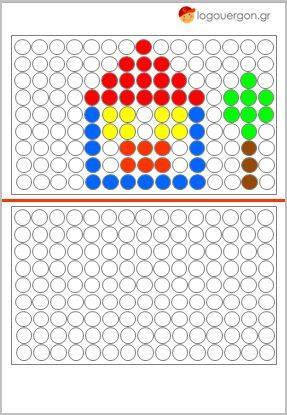 